Milí žiaci,ak sa chcete otestovať v programe ALF, kliknite na tento link:http://www.interactivetests.net/olt/www/sk/student/login?sid=3128 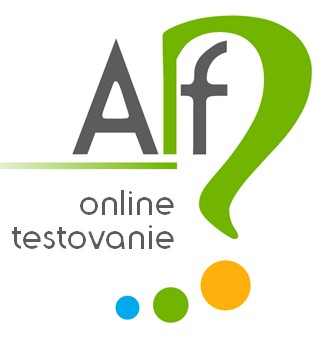 